ĐOÀN THANH NIÊN TRƯỜNG MẦM NON PHÚ THỊ THAM GIA TÌNH NGUYỆN HỖ TRỢ TIÊM VẮCXIN PHÒNG CHỐNG COVID-19 TRÊN ĐỊA BÀN XÃ PHÚ THỊ	Ngay khi các hoạt động tiêm chủng vacxin phòng covid-19 trên địa bàn xã Phú Thị được triển khai, đội thanh niên trường mầm non Phú Thị đã tích cực tình nguyện tham gia hỗ trợ lực lượng y tế tại điểm tiêm của Xã Phú Thị. Nhiệm vụ của đội là hỗ trợ lực lượng y tế tiếp nhận, hướng dẫn người dân đến tiêm phòng covid-19 thực hiện khai báo y tế, tuân thủ nguyên tắc 5k của Bộ y tế, thực hiện tiêm vắcxin theo quy trình hướng dẫn. Hỗ trợ sắp xếp vị trí chờ của người dân trước và sau khi tiêm, nhắc nhở người dân chủ động theo dõi sức khoẻ sau tiêm.	Hoạt động ý nghĩa này đã thể hiện tinh thần xung kích, tình nguyện của tuổi trẻ, qua đó chung tay góp sức với chính quyền và nhân dân trong công tác phòng chống dịch covid-19, tạo sức mạnh đoàn kết cùng chung tay chiến thắng đại dịch.Một số hình ảnh: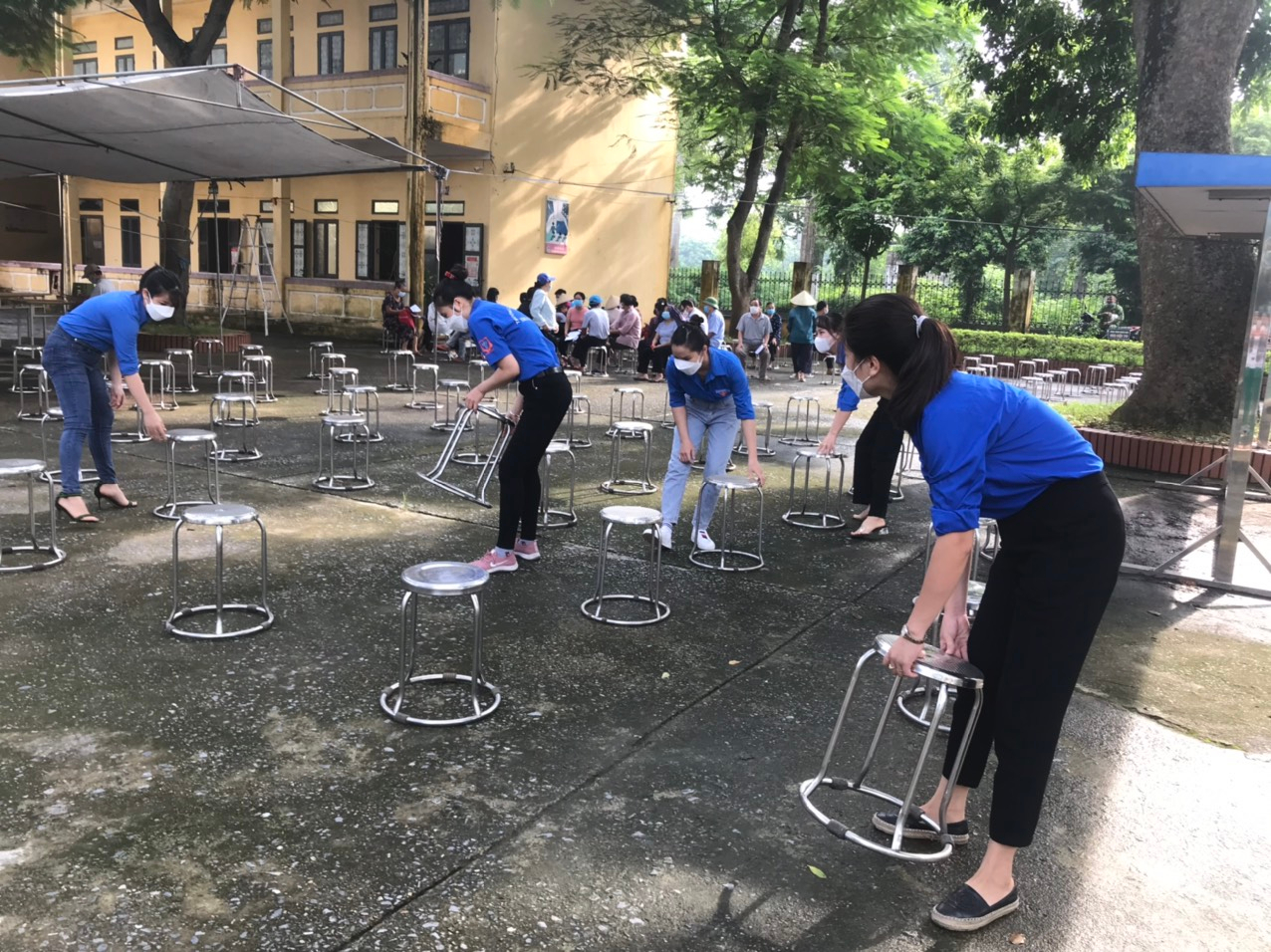 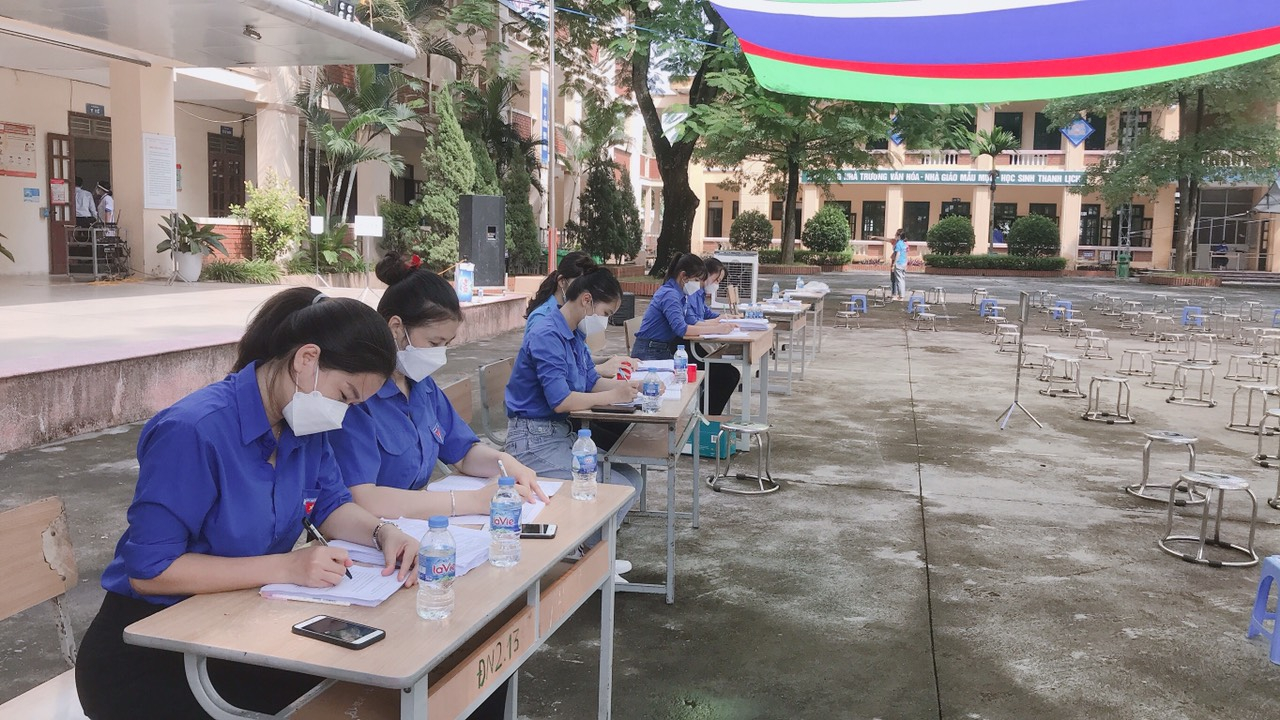 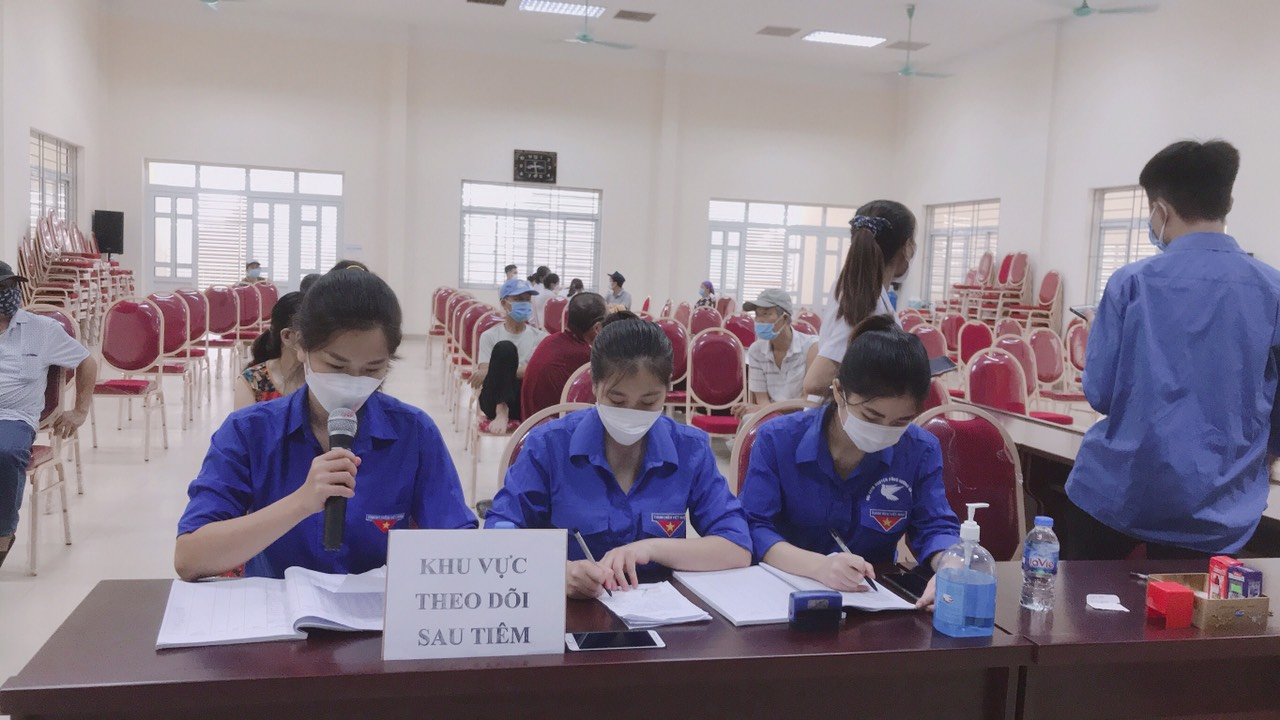 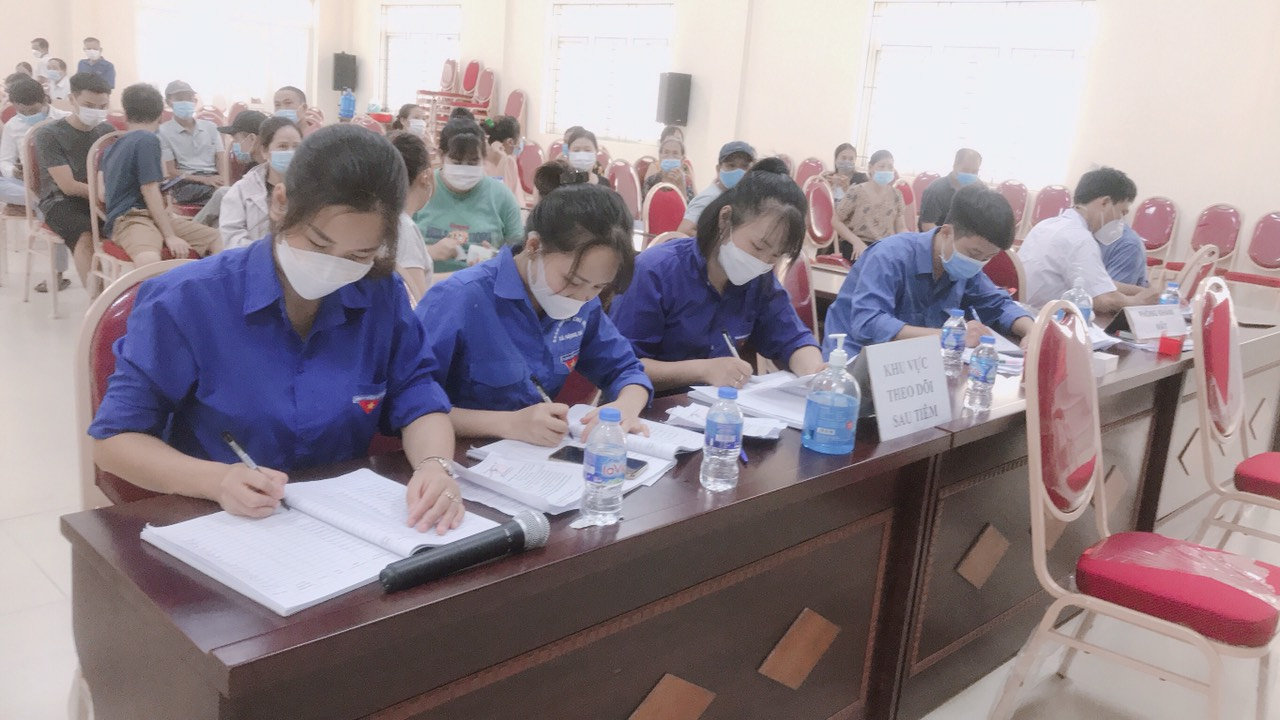 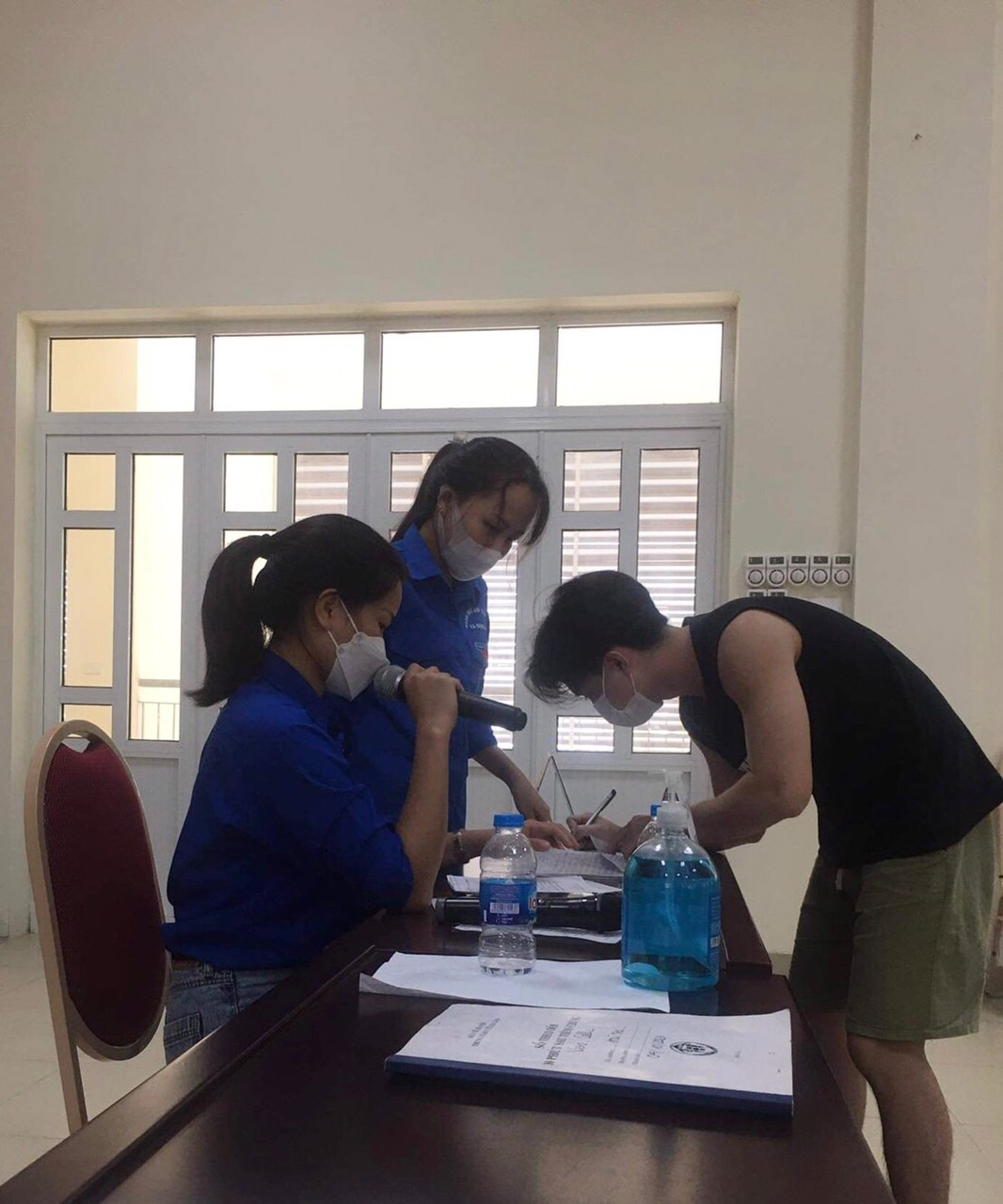 